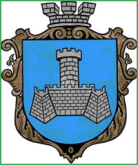 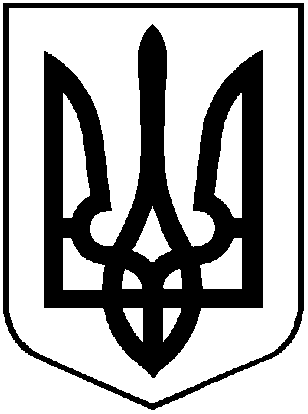 УКРАЇНАХМІЛЬНИЦЬКА МІСЬКА РАДАВІННИЦЬКОЇ ОБЛАСТІ                   Р О З П О Р Я Д Ж Е Н Н Я               МІСЬКОГО  ГОЛОВИ«06» квітня 2017 р.                                                                                       № 154-р   Про створення робочої групи з напрацювання нормативних документів щодо бюджету участі          З метою якісного напрацювання нормативних документів в рамках реалізації проекту USAID «Зміцнення місцевої фінансової ініціативи (ЗМФІ-ІІ) впровадження»  відповідно до пункту 1 Додатку 1 до Меморандуму про співпрацю міської ради та Всеукраїнської громадської організації «Інститут бюджету та соціально-економічних досліджень» від 29.03.2017 року, керуючись ст. 50 Закону України "Про місцеве самоврядування в Україні":Створити робочу групу з напрацювання нормативних документів, необхідних для впровадження бюджету участі. Координацію роботи та узагальнення інформації щодо виконання цього розпорядження покласти на управління економічного розвитку та євроінтеграції  міської ради. Контроль за виконанням даного розпорядження залишається за міським головою.Секретар міської ради                                                     П.В. КрепкийСташко А.В.Підвальнюк Ю.Г.Сташок І.Г.Загниборода М.М.Тищенко Т.П.Буликова Н.А.                                                                                                                                    Додаток                                                                                                                                                   до розпорядження                                                                                                                                                  міського голови                                                                                                                                                  №154-р від 06 квітня 2017р.Склад робочої групиз напрацювання нормативних документівщодо бюджету участі Сташко Андрій Володимирович – заступник міського голови з питань діяльності виконавчих органів, голова робочої групи.Шевченко Людмила Василівна – радник-консультант міського голови.Підвальнюк Юрій Григорович – начальник управління економічного розвитку та євроінтеграції міської ради.Тищенко Тетяна Петрівна – начальник управління фінансів міської ради.Кондратовець Ольга Василівна – начальник відділу прогнозування та залучення інвестицій управління економічного розвитку та євроінтеграції міської ради, секретар робочої групи.Загниборода Михайло Миколайович – начальник управління містобудування та архітектури міської ради, головний архітектор міста.Сташок Ігор Георгійович – начальник управління житлово-комунального господарства та комунальної власності.Дорох Віталій Володимирович – голова Хмільницької районної громадської організації «Право» ( за згодою ).Носальський Тарас Юрійович – представник громадської організації «Центр аналізу місцевої політики» ( за згодою ). Шеремета Володимир Миколайович – голова Хмільницького міського осередку Міжнародної громадської організації «Україна-Польща-Німеччина» ( за згодою ).Мельничук Володимир Іванович – громадський діяч, ГО «Громадська варта» ( за згодою ).Кондратовець Юрій Григорович –  голова постійної комісії міської ради з питань планування, бюджету, економічного розвитку та підприємництва ( за згодою ).13.Чернілевський Валерій Леонтійович – депутат міської ради (за    згодою).Секретар міської ради                                                      П.В. Крепкий